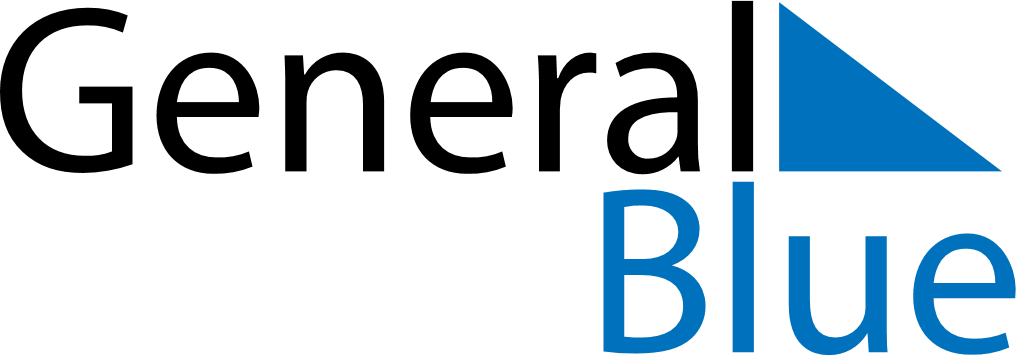 November 2029November 2029November 2029November 2029November 2029November 2029The NetherlandsThe NetherlandsThe NetherlandsThe NetherlandsThe NetherlandsThe NetherlandsMondayTuesdayWednesdayThursdayFridaySaturdaySunday1234567891011Saint Martin12131415161718192021222324252627282930NOTES